На состоявшемся 27 декабря 2016 года Учёном Совете Института государства и права член Совета Тюменского регионального отделения Общероссийской общественной организации «Ассоциация юристов России», проректор Тюменского государственного университета Романчук И.С вручил исполнительному директору организации выпускников В.В. Ивочкину Почётную грамоту за высокое профессиональное мастерство, развитие и укрепление юридического образования и в связи с празднованием Дня юриста.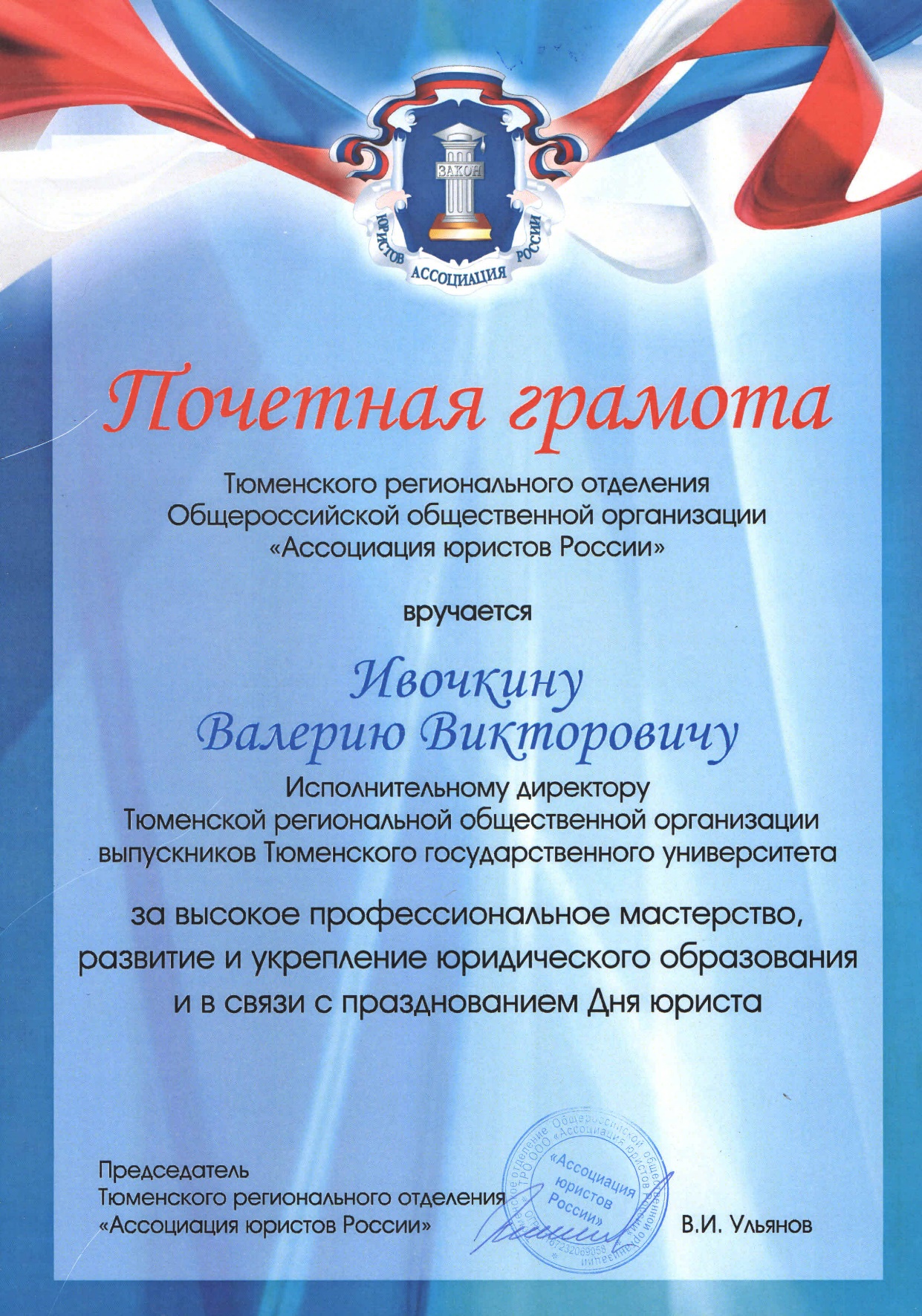 